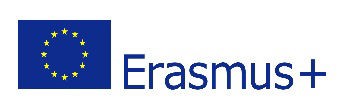 CONFIRMATION OF ARRIVALAcademic year 2020/2021It  is  hereby certified  thatMr/Ms      ..................................................................................................................…….from the University of Warsaw (PL WARSZAW01) started his/her Erasmus+ internship at:…………………………………………………………………………………………………..(the name of the host institution, country, city)on 31day	month	yearThe internship shall end on 31	.2021	.day	month	yearTo be completed by the host institution:.............................................	..........................................................Name of the legal representative:	Function:..........................................................	...........................................................................Date:	Signature and Stamp:Note: We kindly ask you to complete the form and return it to the International Relations Office at University of Warsaw by e-mail (scanned copy): dwiacek@adm.uw.edu.pl at the  beginning of the internship.